Thème du projet Quelle est la problématique traitée ?Au sein de cette thématique, à quelle question spécifique, l’action proposée tente d’apporter des réponses ?Pourquoi ce thème a-t-il été choisi ?Quels sont les objectifs visés ?Proposition d’actionQuelle action / solution peut-on envisager concrètement pour répondre à la question soulevée ?Quels sont les acteurs concernés ? Un individu, un collectif, une collectivité́, un état, une organisation internationale ? Quel calendrier est envisageable ?Quels sont les moyens nécessaires ?Difficultés Quelles difficultés la mise en place d’une telle action va-t-elle possiblement rencontrer ?Quels problèmes techniques, juridiques, économique, sociaux soulève-t-elle ?Résultats attendus Que peut-on attendre de ce type d’action en terme de développement durable ?Comment peut-on évaluer l’action en regard des objectifs fixés ?Programme de recherche à développer Quelles questions de recherche cette proposition d’action soulève-t-elle ?Quelles données manquent pour répondre aux questions précédentes ?Quel programme de recherche faudrait-il mettre en place pour trouver les réponses ?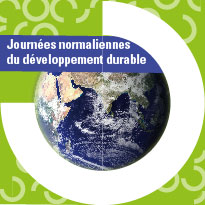 Travail en AtelierSuggestion de plan de la note de synthèseà remettre le 14 janvier 2020